ОФИЦИАЛЬНЫЙ ВЕСТНИК   24 марта 2017 г.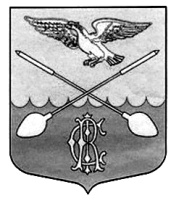 Дружногорского городского поселения                       № 07_________________Информационный бюллетень________________________________________Тираж:  10 экземпляров.  Распространяется бесплатно.Учредитель: Совет депутатов Дружногорского городского поселения; Главный редактор: Володкович В.В.Адрес редакции и издателя: 188377, Ленинградская обл., Гатчинский р-он, г.п. Дружная Горка, ул. Садовая, д.4АДМИНИСТРАЦИЯ ДРУЖНОГОРСКОГО ГОРОДСКОГО ПОСЕЛЕНИЯ ГАТЧИНСКОГО МУНИЦИПАЛЬНОГО РАЙОНА ЛЕНИНГРАДСКОЙ ОБЛАСТИП  О  С  Т  А  Н  О  В  Л  Е  Н  И  ЕОт  21 марта 2017  г.                                                                                                                                                                                       №  80«Об обеспечении противопожарного режимав весенний период залегания на полях исельскохозяйственных угодьях сухой травыв весенне-летний пожароопасный период 2017 года»В соответствии с Законом № 69-ФЗ «О пожарной безопасности» от 21.12.1994 года, статьями 3, 6, 19, 21, 22, 26, 34, 37, 38, постановлением главы администрации Гатчинского муниципального района № 2537 от 20.09.2006 года «О мерах по усилению противопожарной охраны лесов на территории Гатчинского муниципального района при объявлении особого противопожарного режима», во исполнение пунктов 10, 11, 21, 26, 112, 116, 327 Правил пожарной безопасности в РФ (ППБ 01-03), Правил пожарной безопасности в лесах РФ, в целях обеспечения пожарной безопасности и соблюдения противопожарного режима в весенне-летний пожароопасный период 2017 года на территории муниципального образования Дружногорское городское поселение Гатчинского муниципального района Ленинградской области,П О С Т А Н О В Л Я Е Т:1.	Руководителям организаций сельскохозяйственного производства, главам крестьянско-фермерских хозяйств, индивидуальным предпринимателям и гражданам, осуществляющим сельскохозяйственную деятельность, независимо от форм собственности, а также организациям и гражданам, обладающим правом пользования лесным фондом:1.1 Не допускать сжигание стерни, пожнивных остатков, сухой травы и разведение костров на полях, сельскохозяйственных угодьях, торфяных месторождениях и на землях лесного фонда;1.2 Установить строгий противопожарный режим при работе на полях и сельскохозяйственных угодьях, а также в местах расположения торфяных месторождений и в лесном фонде, до схода сухой травы, запретить применение открытого огня, а также исключить применение других возможных источников зажигания, запретить, либо установить соответствующий режим курения;1.3 До 15.05.2017  года произвести опашку полей и сельскохозяйственных угодий полосой шириной не менее  в местах их примыкания к населенным пунктам, на расстоянии не менее  от крайних строений в населенных пунктах;1.4 До 15.05.2017 года произвести опашку полей и сельскохозяйственных угодий полосой шириной не менее  в местах их примыкания к лесным массивам, на расстоянии не менее ;1.5	Проведение отжигов сухой травы на полях и сельскохозяйственных угодьях производить только после согласования плана отжигов с администрацией Дружногорского городского поселения по письменному заявлению и при получении положительного ответа;1.6	План отжигов сухой травы должен быть утвержден руководителем организации (индивидуальным предпринимателем) и включать в себя: график проведения отжигов с указанием даты, времени и мест проведения отжигов;приказ о назначении лиц, ответственных за проведение отжигов;схему сельхозугодия, на котором производится отжиг, с указанием прилегающих населенных пунктов, лесных массивов, торфяных месторождений и расположением защитных минерализованных полос;перечень сил и средств, обеспечивающих пожаробезопасное проведение отжига;при привлечении к проведению отжига пожарной и приспособленной для целей пожаротушения техники сторонних организаций план должен быть заверен руководителем данной организации;1.7 При отжиге необходимо обеспечивать опашку места отжига не ближе  от зданий и сооружений, населенных пунктов, полосою шириной не менее , дежурство во время отжига пожарной или приспособленной для целей пожаротушения техники организации, либо 18 отряда пожарной охраны, или другой пожарной (приспособленной) техники на договорной основе (по соглашению), а также дежурство необходимого количества сил и средств для ликвидации горения;1.8	Проведение отжигов сухой травы вдоль лесных массивов допускается только при условии обеспечения опашки места отжига не ближе  вдоль лесов Гослесфонда, полосою шириной не менее ;1.9	Контролируемое выжигание сухой травы на землях лесного фонда, полянах, прогалинах, лугах производить только после согласования отжига с филиалом ЛОГКУ «Ленобллес» до 01.04.2017 года, либо до особого распоряжения;1.9 Обеспечить в период с 01.04 по 15.06.2017 года при сухой погоде круглосуточное дежурство на рабочих местах членов пожарно–сторожевой охраны, добровольных пожарных дружин и команд;1.10 До 15.11.2017 года провести заблаговременную уборку с полей и сельскохозяйственных угодий в местах примыканий их к населенным пунктам и лесным массивам травы и горючего мусора на расстоянии не менее  от населенных пунктов и  от лесных массивов, либо провести опашку полей и сельскохозяйственных угодий полосою шириной не менее  в местах их примыкания к населенным пунктам и лесным массивам, на расстоянии не менее  от населенных пунктов и  от лесных массивов;2.	Гражданам, проживающим и находящимся на территории муниципального образования Дружногорское городское поселение Гатчинского муниципального района Ленинградской области, членам садоводческих и огороднических некоммерческих объединений:2.1	Обеспечить соблюдение противопожарного режима и не допускать применение открытого огня и других возможных источников возгорания вблизи полей, сельскохозяйственных угодий, мест размещения сухой травы, торфяных месторождений, в лесных массивах, в том числе на индивидуальных участках в садоводствах, огородничествах и в населенных пунктах;2.2	Не допускать сжигания в населенных пунктах и садоводческих объединениях сухой травы и мусора ближе  от зданий и построек, лесных массивов, а также без постоянного наблюдения. Места сжигания травы и мусора предварительно расчищать от мусора и сухой травы, а затем окапывать, у мест сжигания иметь не менее 2-х ведер (бочку) с водой, или огнетушителей, а также лопату;2.3	На индивидуальных участках в населенных пунктах и садоводствах при наличии построек устанавливать на участках бочку с водой или иметь не менее 2-х огнетушителей;3.	Рекомендовать филиалу ЛОГКУ «Ленобллес»:3.1	Провести опашку с устройством минерализованных полос шириной не менее  вдоль границ лесных массивов непосредственно примыкающих к следующим населенным пунктам:г.п. Дружная Горка;3.2	Обеспечить готовность пожарно-химической станции, сил и средств филиала ЛОГКУ «Ленобллес» к тушению лесных пожаров в пожароопасный период;3.3	Организовать взаимодействие с лесопользователями и другими организациями, расположенными на территории Дружногорского городского поселения с целью реализации мероприятий по предупреждению и тушению лесных пожаров;3.4	Разработать и осуществлять на территории лесхоза мероприятия по предупреждению нарушений требований пожарной безопасности в лесах, выявлению виновников лесных пожаров и привлечению их к установленной законом ответственности;4.	Заместителю Главы Дружногорского городского поселения:4.1.	Силами внештатных пожарных инспекций и старост населенных пунктов обеспечить в населенных пунктах пропаганду необходимости соблюдения противопожарного режима в весенне-летний пожароопасный период и доведение до населения сельских населенных пунктов и граждан, временно находящихся на территории Дружногорского городского поселения, данного постановления;4.2.	Обеспечить информирование отдела госпожнадзора Гатчинского муниципального  района и службы участковых инспекторов 106 Отдела полиции УМВД России по Гатчинскому району Ленинградской области силами старост населенных пунктов, внештатных пожарных инспекций и граждан, проживающих в населенных пунктах, о несанкционированных отжигах сухой травы, а также о должностных лицах организаций и гражданах, осуществляющих данные отжиги, либо поджоги сухой травы по неосторожности или по прочим причинам, для принятия решения о возбуждении административного расследования;4.3.	В каждом населенном пункте обеспечить запас воды для целей пожаротушения в объеме не менее  и возможность его использования пожарной техникой;4.4.	В пожароопасный период, при условиях сухой, жаркой и ветреной погоды (при получении штормовых предупреждений) необходимо:временно запрещать в населенных пунктах разведение костров, топку печей и котельных установок на твердом топливе;организовывать силами местного населения круглосуточное патрулирование населенных пунктов с первичными средствами пожаротушения (лопаты, ведра, багры, огнетушители);организовывать круглосуточное дежурство наиболее подготовленных лиц из числа местного населения при пожарных боксах и депо пожарно–сторожевых и добровольных (ведомственных) пожарных команд организаций на территории административного округа;4.5.	В случае повышения пожарной опасности своевременно информировать главу администрации Дружногорского городского поселения и вносить предложение о введении на территории поселения особого противопожарного режима в соответствии со статьей 30 Закона РФ № 69-ФЗ «О пожарной безопасности».5.	Рекомендовать начальнику отдела госпожнадзора Гатчинского муниципального  района, начальнику 106 Отдела полиции УМВД России по Гатчинскому району Ленинградской области:5.1.	Обеспечить контроль за выполнением требований Правил пожарной безопасности в РФ (ППБ 01-03), Правил пожарной безопасности в лесах РФ и данного постановления должностными лицами организаций и гражданами, к нарушителям принимать меры в соответствии с Кодексом об административных правонарушениях от 30.12.2001 года № 195-ФЗ, статьями 20.4, 19.5, 8.32 и иные меры, предусмотренные законодательством, в зависимости от тяжести наступивших последствий;6.	Довести данное постановление до населения МО Дружногорского городского поселения и руководителей организаций через средства массовой информации и библиотеки;7.	Контроль за выполнением данного постановления возложить на заместителя главы администрации МО Дружногорского городского поселения Отса И.В.;8.             Настоящее постановление вступает в силу с момента официального опубликования.Главы администрацииДружногорского городского поселения:                                                                                                                       В.В. ВолодковичАДМИНИСТРАЦИЯ ДРУЖНОГОРСКОГО ГОРОДСКОГО ПОСЕЛЕНИЯ ГАТЧИНСКОГО МУНИЦИПАЛЬНОГО РАЙОНА ЛЕНИНГРАДСКОЙ ОБЛАСТИП  О  С  Т  А  Н  О  В  Л  Е  Н  И  ЕОт  24 марта 2017  г.                                                                                                                                                                                      №  89«Об обеспечении надлежащего состоянияисточников наружного противопожарноговодоснабжения на территории Дружногорскогогородского поселения Гатчинского муниципальногорайона Ленинградской области»В соответствии с Федеральными законами от 22 июля 2008 г. № 123-Ф3 "Технический регламент о требованиях пожарной безопасности", от 21 декабря 1994 г. № 69-ФЗ "О пожарной безопасности", Федеральным законом  Российской Федерации от 7 декабря 2011 г. № 416-ФЗ "О водоснабжении и водоотведении", Правилами противопожарного режима в Российской Федерации (утвержденными постановлением Правительства Российской Федерации от 25 апреля 2012 г. № 390 «О противопожарном режиме», в целях обеспечения пожарной безопасности на территории муниципального образования Дружногорское городское поселение Гатчинского муниципального района Ленинградской области (далее - муниципального образования Дружногорское городское поселение), активизации работы по приведению наружного противопожарного водоснабжения в соответствие с нормами и правилами, а также создания в целях пожаротушения условий для забора в любое время года воды из источников наружного противопожарного водоснабженияП О С Т А Н О В Л Я Е Т:Утвердить порядок содержания и эксплуатации источников наружного противопожарного водоснабжения в границах муниципального образования Дружногорское городское поселение согласно приложению 1;Заместителю главы администрации Дружногорского городского поселения Отсу И.В.:Поддерживать имеющиеся на территории поселения водоемы согласно приложению 2 в постоянной готовности к забору воды пожарной техникой для тушения пожаров, для чего в сметах расходов планировать финансирование мероприятий на эти цели;АО «Коммунальные системы Гатчинского района», руководителям организаций, имеющих в собственности, хозяйственном ведении или оперативном управлении источники наружного противопожарного водоснабжения:Два раза в год (весной – с 01 апреля по 01 июня и осенью – с 01 сентября по 01 ноября) проводить совместно с Филиалом государственного казенного учреждения Ленинградской области «Ленинградская областная противопожарно-спасательная служба» «Отряд государственной противопожарной службы Гатчинского района» (далее – «ОГПС Гатчинского района») комиссионное обследование (проверку) средств наружного противопожарного водоснабжения на территории города и в сроки до 20 июня и 20 ноября результаты представлять для обобщения и доклада главе администрации Дружногорского городского поселения;Выделять транспорт для комиссионного обследования (проверки) средств наружного противопожарного водоснабжения;Принимать своевременные меры по ремонту и восстановлению неисправных источников противопожарного водоснабжения, обеспечить установку на видных местах указателей установленного образца;Предоставлять в «ОГПС Гатчинского района» перечни имеющихся источников противопожарного водоснабжения, подлежащих испытанию на водоотдачу.Рекомендовать «ОГПС Гатчинского района» (Николаенко С.Н.):Заключить соглашения с АО «Коммунальные системы Гатчинского района», о порядке взаимодействия в сфере содержания и эксплуатации источников противопожарного водоснабжения;Согласовать планы (инструкции) о порядке учета, проверки и использования источников наружного противопожарного водоснабжения с АО «Коммунальные системы Гатчинского района» и иными организациями, имеющими в собственности, хозяйственном ведении или оперативном управлении источники противопожарного водоснабжения;Организовать ведение учета водопроводных сетей, подлежащих испытанию на водоотдачу на территории, охраняемой местным пожарно-спасательным гарнизоном. Заместителю главы администрации Дружногорского городского поселения Отсу И.В.:Оказывать необходимую методическую и техническую помощь АО «Коммунальные системы Гатчинского района»; Обеспечить действенный контроль в вопросах обеспечения объектов, населенных пунктов наружным противопожарным водоснабжением.Опубликовать данное постановление в средствах массовой информации без приложений (с приложениями разместить на официальном сайте администрации муниципального образования Дружногорского городского поселения).Настоящее постановление вступает в силу с момента его официального опубликования на сайте администрации. Контроль за исполнением данного постановления оставляю за собой.Глава администрацииДружногорского городского поселения:                                                                                                                                     В.В. ВолодковичПриложение 1к постановлению главы администрации Дружногорского городского поселения Гатчинского муниципального района Ленинградской областиот 24.03.2017 г. № 89Порядоксодержания и эксплуатации источников наружного противопожарного водоснабжения в границах муниципального образования Дружногорское городское поселение Гатчинского муниципального района Ленинградской области1. Общие положения1.1. Порядок содержания и эксплуатации источников наружного противопожарного водоснабжения в границах муниципального образования Дружногорское городское поселения Гатчинского муниципального района Ленинградской области (далее - Порядок) разработан в соответствии с Федеральными законами от 22.07.2008 № 123-ФЗ "Технический регламент о требованиях пожарной безопасности", от 21.12.1994 № 69-ФЗ "О пожарной безопасности", Федеральным законом Российской Федерации от 7 декабря 2011г. № 416-ФЗ "О водоснабжении и водоотведении", Правилами противопожарного режима в Российской Федерации (утверждены постановлением Правительства Российской Федерации от 25.04.2012 № 390 "О противопожарном режиме"), Правилами технической эксплуатации систем и сооружений коммунального водоснабжения и канализации (утверждены приказом Госстроя России от 30.12.1999 № 168), Сводом правил (СП) "Системы противопожарной защиты. Источники наружного противопожарного водоснабжения. Требования пожарной безопасности" (утвержден приказом МЧС России от 25.03.2009 № 178), СНиП 2.04.02-84* "Водоснабжение. Наружные сети и сооружения" (утверждены постановлением Госстроя СССР от 27.07.1984 № 123), ГОСТ Р 53961-2010 «Техника пожарная. Гидранты пожарные подземные. Общие технические требования. Методы испытаний» (утвержден и введен в действие Приказом Росстандарта от 25 ноября 2010 г. N 522-ст).1.2. В Порядке применяются следующие понятия и сокращения:- источники наружного противопожарного водоснабжения (далее - источники ППВ) - наружные водопроводные сети с пожарными гидрантами, противопожарные резервуары и водные объекты, используемые для целей пожаротушения;- пожарный гидрант - устройство для отбора воды из водопроводной сети на цели пожаротушения с помощью пожарной колонки устройство;- противопожарное водоснабжение - комплекс инженерно-технических сооружений, предназначенных для забора и транспортировки воды, хранения ее запасов и использования для целей пожаротушения;- пожаротушение - тушение пожаров, заправка пожарных автоцистерн, пожарно¬-тактические учения и занятия, оперативно-тактическое изучение района выезда, проверка (обследование) работоспособности источников ППВ;- район выезда - территория, на которой силами Филиала государственного казенного учреждения Ленинградской области «Ленинградская областная противопожарно-спасательная служба» «Отряд государственной противопожарной службы Гатчинского района» (далее – «ОГПС Гатчинского района») или иными организациями, имеющими лицензию на право проведения данного вида работ, осуществляется тушение пожаров.1.3. Порядок предназначен для использования при определении взаимоотношений между органом местного самоуправления - муниципальным образованием Дружногорское городское поселение Гатчинского муниципального района Ленинградской области (далее – муниципальным образованием Дружногорское городское поселение), АО «Коммунальные системы Гатчинского района», абонентами систем централизованного водоснабжения (далее - абоненты), иными предприятиями, учреждениями и организациями независимо от ведомственной принадлежности и организационно-правовой формы собственности (далее - организации), имеющими в собственности, хозяйственном ведении или оперативном управлении источники ППВ, и силами «ОГПС Гатчинского района» и применяется в целях упорядочения содержания и эксплуатации источников ППВ на территории муниципального образования Дружногорское городское поселения).2. Содержание и эксплуатация источников ППВ2.1. Содержание и эксплуатация источников ППВ - комплекс организационно-правовых, финансовых и инженерно-технических мер, предусматривающих:- эксплуатацию источников ППВ в соответствии с нормативными документами;- финансирование мероприятий по содержанию и ремонтно-профилактическим работам;- возможность беспрепятственного доступа к источникам ППВ сил и средств «ОГПС Гатчинского района» или других организаций, осуществляющих тушение пожаров;- проверку работоспособности и поддержание в исправном состоянии, позволяющем использовать источники ППВ для целей пожаротушения в любое время года;- установку соответствующих указателей источников ППВ согласно требованиям нормативных документов по пожарной безопасности;- наружное освещение указателей в темное время суток для быстрого нахождения источников ППВ (если указатели выполнены не в светоотражающем исполнении);- очистку мест размещения источников ППВ от мусора, снега и наледи;- проведение мероприятий по подготовке источников ППВ к эксплуатации в условиях отрицательных температур;- немедленное уведомление единой дежурно-диспетчерской службы муниципального образования Гатчинский муниципальный район (по телефонам8-(813-71)9-60-74; 8-(813-71)9-31-28; 8- 981-735-19-80) и подразделений «ОГПС Гатчинского района» (по телефону 8(812)426-85-82) о невозможности использования источников ППВ из-за отсутствия или недостаточного давления воды в водопроводной сети и других случаях (в том числе и из-за неисправности) невозможности забора воды из источников ППВ;- своевременное уведомление Дружногорское городское поселения в случае передачи устройств и сооружений для присоединения к системам коммунального водоснабжения другому собственнику, а также при изменении абонентом реквизитов, правового статуса, организационно-правовой формы.2.2. АО «Коммунальные системы Гатчинского района», абоненты, организации, имеющие в собственности, хозяйственном ведении или оперативном управлении источники ППВ, осуществляют комплекс организационно-правовых, финансовых и инженерно-технических мер по их содержанию и эксплуатации.2.3. Размещение источников ППВ на территории муниципального образования Дружногорское городское поселения и организаций, их количество, емкость, водоотдача и другие технические характеристики определяются в соответствии с требованиями: Свода правил (СП 8.13130.2009 "Системы противопожарной защиты. Источники наружного противопожарного водоснабжения. Требования пожарной безопасности", Правил противопожарного режима в Российской Федерации, СНиП 2.04.02-84* "Водоснабжение. Наружные сети и сооружения".2.4. Указатели источников ППВ выполняются в соответствии с требованиями ГОСТ Р 12.4.026-2001 "Система стандартов безопасности труда. Цвета сигнальные, знаки безопасности и разметка сигнальная. Назначение и правила применения. Общие технические требования и характеристики. Методы испытания" (утвержден постановлением Госстандарта России от 19.09.2001 № 387-ст). Установка указателей источников ППВ возлагается на Дружногорское городское поселения, абонента, иную организацию, имеющую в собственности, хозяйственном ведении или оперативном управлении источники ППВ.2.5. Пожарные гидранты, разрешается использовать только для целей пожаротушения.3. Учет, проверка и испытание источников ППВ3.1. АО «Коммунальные системы Гатчинского района», абоненты, организации, имеющие в собственности, хозяйственном ведении или оперативном управлении источники ППВ, должны в установленном порядке вести их учет.3.2. В целях учета всех источников ППВ, которые могут быть использованы для целей пожаротушения, администрация муниципального образования Дружногорское городское поселения организует, а АО «Коммунальные системы Гатчинского района», абоненты, организации, имеющие в собственности, хозяйственном ведении или оперативном управлении источники ППВ, не реже одного раза в пять лет проводят инвентаризацию источников ППВ.3.3. В целях постоянного контроля за наличием и состоянием источников ППВ АО «Коммунальные системы Гатчинского района», абоненты, организации, которые их содержат и эксплуатируют, должны осуществлять их обследование (проверку) и испытание.Наличие и состояние источников ППВ проверяется не менее двух раз в год представителями АО «Коммунальные системы Гатчинского района», абонента, организации, имеющей в собственности, хозяйственном ведении или оперативном управлении источники, совместно с представителями «ОГПС Гатчинского района».Обследования (проверки) проводятся в весенний и осенний периоды в дневное время при устойчивых плюсовых температурах воздуха.3.4. АО «Коммунальные системы Гатчинского района», абоненты, организации, имеющие в собственности, хозяйственном ведении или оперативном управлении источники ППВ, заводят на них учетные карточки, в которых указывают их номер, адрес, дату установки, технические характеристики и все виды произведенных работ по их обслуживанию.3.5. «ОГПС Гатчинского района» в установленном порядке сообщает в администрацию Дружногорское городское поселения, в отдел надзорной деятельности Гатчинского района управления надзорной деятельности и профилактической работы Главного управления МЧС России по Ленинградской области, руководителю АО «Коммунальные системы Гатчинского района», абоненту, организации, имеющей в собственности, хозяйственном ведении или оперативном управлении источники ППВ, обо всех обнаруженных неисправностях и недостатках в организации содержания и эксплуатации источников ППВ, выявленных при их обследовании (проверке), проведении пожарно-тактических учений и занятий, оперативно-тактическом изучении района выезда.3.6. При обследовании (проверке) пожарных гидрантов устанавливаются следующие неисправности (недостатки):- Неисправности (недостатки) исключающие забор воды:1. Отсутствие указателя, либо нечёткие надписи на ней: 1.1. Отсутствие указателя (координатной таблички);1.2. Не чётко нанесены надписи, цифры на указателе (координатной табличке).2. Невозможность подъезда:2.1. Невозможность беспрепятственного подъезда к гидранту;2.2. Отсутствие подъезда. 3. Невозможность его обнаружения: 3.1. Засыпан грунтом (мусором и т.п.);3.2. Завален оборудованием, иными предметами (загромождён автотранспортом и т.п.);3.3. Под слоем льда (снега);3.4. Заасфальтирован.4. Невозможность установить пожарную колонку: 4.1. Сдвинут колодец; 4.2. Колодец завален грунтом; 4.3. Колодец заплыл грязью; 4.4. Стояк низко расположен; 4.5. Сбита резьба на стояке; 4.6. Смещён стояк; 4.7. Сужены проушины на верхнем фланце;4.8. Мешают болты на верхнем фланце. 4. Наличие технических дефектов:5.1. Заглушен;5.2. Нет стояка;5.3. Не закреплён стояк; 5.4. Стояк забит грунтом;5.5. Трещина в стояке;5.6. Нет штока;5.7. Проворачивается (сорван) шток;5.8. Шток не провернуть;5.9. Погнут шток;5.10. Длинный шток;5.11. Короткий шток;5.12. Малый квадрат штока;5.13. Большой квадрат штока;5.14. Стёрты грани штока;5.15. Разбит фланец.6. Отключение от магистрали: 6.1. Отключение от магистрали.7. Заморожен:7.1. Заморожен. - Неисправности (недостатки), не исключающие забор воды:1. Дефекты: 1.1. Указатель (табличка), не соответствует действительности:а) номер дома; д) координаты;б) тип гидранта; е) плохо видны надписи;в) тип сети; ж) цвет таблички;г) диаметр сети; 1.2. Указатель (табличка) выполнен не по ГОСТу;1.3. Не закрывается (течёт);1.4. Низкое давление в сети;1.5. Отсутствует дренаж колодца;1.6. Нет комплекта;1.7. Сдвинуто кольцо колодца;1.8. Нет крышки колодца;1.9. Нет крышки стояка гидранта;1.10. В стояке нет затравки (пробки);1.11. Течь под верхним фланцем;1.12. Течь под нижним фланцем;1.13. Вода в стояке (не работает сливное устройство);1.14. Вода в колодце (нарушена герметичность колодца от проникновения грунтовых вод). - Отсутствие утепления колодца, в котором установлен пожарный гидрант, при эксплуатации в условиях пониженных температур.- Указатель (табличка) пожарного гидранта установлен не на видном месте, и (или) не освещен в темное время суток (либо выполнен не в светоотражающем исполнении).3.7. Обследование (проверка) пожарных гидрантов должна проводиться при выполнении условий:- опробование гидрантов с пуском воды разрешается только при плюсовых температурах наружного воздуха;- при отрицательных температурах от 0 до минус 15 градусов допускается только внешний осмотр гидранта без пуска воды;- не допускается открытие крышек колодца для внешнего осмотра гидрантов при температурах ниже минус 15 градусов во избежание потерь тепла из колодца.3.8. При обследовании (проверке) водоемов, используемых для забора воды в целях пожаротушения, устанавливаются следующие неисправности (недостатки):- отсутствует возможность беспрепятственного подъезда к водоему;- отсутствие указателя (координатной таблички);- не чётко нанесены надписи, цифры на указателе (координатной табличке);- отсутствует площадка перед водоемом для установки пожарных автомобилей для забора воды;- низкий уровень воды в водоеме (в том числе отсутствует приямок);- не герметичен (не держит воду);- отсутствует упорный брус;- не закреплён упорный брус;- неисправен (отсутствует) самотёчный колодец;- наличие проруби при отрицательной температуре воздуха (для открытых водоемов) и приспособлений по их незамерзанию.3.9. При обследовании (проверке) пирсов с твердым покрытием на водоемах, устанавливаются следующие неисправности (недостатки):- отсутствие указателя (координатной таблички) пирса;- не чётко нанесены надписи, цифры на указателе (координатной табличке);- неисправное состояние несущих конструкций, покрытия (настила), ограждения, упорного бруса и наличие приямка для забора воды;- невозможность беспрепятственного подъезда к пирсу;- отсутствие площадки перед пирсом для разворота пожарной техники.3.10. При проверке других источников ППВ устанавливается наличие подъезда и возможность забора воды из них в любое время года.3.11. Под испытанием источников ППВ подразумевается проверка их работоспособности путем технического осмотра и пуска воды с последующим сравнением фактического расхода с требуемым по нормам на цели пожаротушения. Испытания должны проводиться в часы максимального водопотребления на хозяйственно-питьевые и производственные нужды.3.12. Испытание источников ППВ проводится в соответствии с установленными методиками.4. Ремонт и реконструкция источников ППВ4.1. Ремонт пожарных гидрантов должен быть произведен в течение суток с момента обнаружения неисправности.4.2. Технические характеристики источников ППВ после ремонта и реконструкции должны соответствовать требованиям нормативных документов по пожарной безопасности.4.3. На зимний период в исключительных случаях допускается снимать отдельные пожарные гидранты, расположенные в местах с высоким уровнем грунтовых вод. При этом производится обследование гидрантов работниками АО «Коммунальные системы Гатчинского района», абонента совместно с представителями «ОГПС Гатчинского района» и определяются меры по обеспечению территории муниципального образования Дружногорское городское поселения водоснабжением для целей пожаротушения.4.4. Временное снятие пожарных гидрантов с водопроводной сети города и объектов допускается в исключительном случае при неисправности, устранение которой не может быть осуществлено без демонтажа пожарного гидранта или его элементов, на срок не более суток.Производство данного вида работ допускается по предварительному уведомлению «ОГПС Гатчинского района».4.5. Ремонт сетей водопровода, где отключено более пяти пожарных гидрантов, должен быть произведен, как правило, в течение суток с момента обнаружения неисправности. При более длительных сроках ремонта АО «Коммунальные системы Гатчинского района», абонент, организация, имеющая в собственности, хозяйственном ведении или оперативном управлении источники ППВ, принимают меры по обеспечению водоснабжением для целей пожаротушения, о чем должно быть проинформировано «ОГПС Гатчинского района».4.6. АО «Коммунальные системы Гатчинского района», абонент, организация, имеющая в собственности, хозяйственном ведении или оперативном управлении источники ППВ, должны уведомлять подразделения «ОГПС Гатчинского района» об обнаруженной неисправности, о случаях ремонта или замены источников ППВ и об окончании ремонта или замены источников ППВ.4.7. По окончании работ по ремонту источников ППВ силы «ОГПС Гатчинского района» привлекаются на проверку их состояния.4.8. Работы, связанные с монтажом, ремонтом и обслуживанием источников ППВ, должны выполняться в порядке, установленном федеральным законодательством (в том числе организацией, имеющей лицензию на данный вид деятельности).5. Организация взаимодействия5.1. Вопросы взаимодействия между АО «Коммунальные системы Гатчинского района», абонентами, организациями, «ОГПС Гатчинского района» в сфере содержания и эксплуатации источников ППВ регламентируются соглашениями о взаимодействии и (или) договорами.5.2. Для своевременного решения вопросов по использованию источников ППВ для целей пожаротушения силами «ОГПС Гатчинского района» и обеспечения максимальной водоотдачи сетей АО «Коммунальные системы Гатчинского района», абонент или организация разрабатывает план (инструкцию) взаимодействия, учитывающий (ую) конкретные местные условия.5.3. Силы «ОГПС Гатчинского района» осуществляют проезд на территорию предприятий и организаций для заправки водой в целях тушения пожаров в порядке, установленном федеральным законодательством и законодательством Ленинградской области, для контроля состояния источников ППВ.Приложение 1к постановлению главы администрации Дружногорского городского поселения Гатчинского муниципального района Ленинградской областиот 24.03.2017 г. № 89ПЕРЕЧЕНЬводных объектов, противопожарных резервуаров, на территории муниципального образования Дружногорское городское поселение, используемых для забора воды в целях пожаротушения№Населенный пункт,месторасположениеВид источника противопожарного водоснабженияПожарные водоёмыПожарные водоёмыПожарные водоёмып. Дружная Горка ул. ТрубнаяПруд 10х15 мп. Дружная Горка ул. Маяковского у д. № 30Пруд  8х п. Дружная Горка ул. Маяковского у д. № 46Пруд  10х12 м    д. Изора при въезде со стороны п. Дружная ГоркаПруд 15х20 мд. Изора при въезде со стороны п. Дружная ГоркаПруд 15х20 мп. Дружная Горка ул. Красная у д. №  4Пруд 10х15 мп. Дружная Горка ул. Красная у д. №  16Пруд 8х10 м     п. Дружная Горка ул. Красная у д. №  22Пруд 6х8 мп. Дружная Горка ул. Горького у д. № 1Пруд 10х15 мп. Дружная Горка ул. Горького у д. №  9Пруд 8х10 мп. Дружная Горка ул. Мира у д. № 25Пруд 6х6 мп. Дружная Горка ул. Краснофлотская за магазиномПруд 10х10 мп. Дружная Горка ул. Крылова у д. №  12Пруд 6х6 мп. Дружная Горка перекресток ул. Советская и ул. КраснаяПруд 10х10 мп. Дружная Горка ул. Трубная между ул. Крылова и ул. КраснофлотскаяПруд 10х15 мп. Дружная Горка дорога на ФГКУ Комбинат «НЕВА»Пруд 20х20 м Пруд 20х30 м с. Орлино рядом с кладбищемПруд 6х8 м  озеро Орлинскоед. Заозерье ул. Центральная перед д. № 1Пруд 8х10 м – требуется очисткаозеро Орлинскоед. Симанковоозеро ОрлинскоеД. Остров ул. Центральная, д. 38Пруд 10 х 10 мд. Остров, ул. Строителей, напротив часовниПруд 10 х 10 мд. Лампово ул. ПолеваяплотинаПожарные гидрантыПожарные гидрантыПожарные гидранты1.ул. Здравомыслова, д.  7  ПГ 38-МТ-1502.ул. Здравомыслова, д. 9 исправенПГ 40-МТ-1503.ул. Здравомыслова, д. 5 исправенПГ 39-МТ-1504.Около МБОУ «Дружногорская среднеобразовательная школа»  ПГ 42-МТ-1505.Ул. Введенского д. 18 ПГ  36-МТ-1506.ул. Садовая между д. 7 и д. 9ПГ  43-МТ-1507.ул. Садовая д. 11 ПГ  44-МТ-1508.ул. Введенского у д. 16 ПГ  37-МТ-1509.Ул. Урицкого, уч. 13  ПГ МК-15010.У водонапорной башни   ПГ11.Ул. Совхозная д. 10 ПГ12.Ул. Совхозная д. 9  ПГ